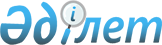 О предоставлении мер социальной поддержки специалистам в области здравоохранения, образования, социального обеспечения, культуры, спорта и агропромышленного комплекса, прибывшим для работы и проживания в сельские населенные пункты Павлодарского района на 2020 год
					
			Утративший силу
			
			
		
					Решение маслихата Павлодарского района Павлодарской области от 11 февраля 2020 года № 66/290. Зарегистрировано Департаментом юстиции Павлодарской области 19 февраля 2020 года № 6728. Утратило силу решением Павлодарского районного маслихата Павлодарской области от 23 декабря 2020 года № 78/365 (вводится в действие со дня его первого официального опубликования)
      Сноска. Утратило силу решением Павлодарского районного маслихата Павлодарской области от 23.12.2020 № 78/365 (вводится в действие со дня его первого официального опубликования).
      В соответствии с пунктом 8 статьи 18 Закона Республики Казахстан от 8 июля 2005 года "О государственном регулировании развития агропромышленного комплекса и сельских территорий", постановлением Правительства Республики Казахстан от 18 февраля 2009 года № 183 "Об определении размеров предоставления мер социальной поддержки специалистам в области здравоохранения, образования, социального обеспечения, культуры, спорта и агропромышленного комплекса, прибывшим для работы и проживания в сельские населенные пункты" и приказом Министра национальной экономики Республики Казахстан от 6 ноября 2014 года № 72 "Об утверждении Правил предоставления мер социальной поддержки специалистам в области здравоохранения, образования, социального обеспечения, культуры, спорта и агропромышленного комплекса, прибывшим для работы и проживания в сельские населенные пункты", Павлодарский районный маслихат РЕШИЛ:
      1. Предоставить в 2020 году специалистам в области здравоохранения, образования, социального обеспечения, культуры, спорта и агропромышленного комплекса, прибывшим для работы и проживания в сельские населенные пункты Павлодарского района, подъемное пособие в сумме, равной стократному месячному расчетному показателю.
      2. Предоставить в 2020 году специалистам в области здравоохранения, образования, социального обеспечения, культуры, спорта и агропромышленного комплекса, прибывшим для работы и проживания в сельские населенные пункты Павлодарского района, бюджетный кредит для приобретения или строительства жилья в сумме, не превышающей одну тысячу пятисоткратного размера месячного расчетного показателя.
      3. Контроль за исполнением настоящего решения возложить на постоянную комиссию районного маслихата по вопросам социальной сферы, законности, соблюдения прав граждан.
      4. Настоящее решение вводится в действие по истечении десяти календарных дней после дня его первого официального опубликования.
					© 2012. РГП на ПХВ «Институт законодательства и правовой информации Республики Казахстан» Министерства юстиции Республики Казахстан
				
      Председатель сессии

      Павлодарского районного маслихата

В. Левченко

      Секретарь Павлодарского

      районного маслихата

А. Шайхимов
